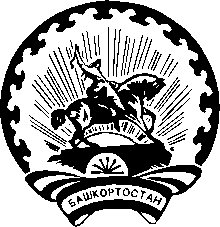 Р Е Ш Е Н И Ес. ЯзыковоО регистрации Ганиевой Зульфии Расиловны, выдвинутую кандидатом в депутаты Совета сельского поселения Балышлинский сельсовет муниципального района Благоварский район
Республики Башкортостан двадцать девятого созыва по Балышлинскому одномандатному избирательному округу №2 в порядке самовыдвиженияПроверив соответствие порядка выдвижения кандидата на выборах депутатов Совета сельского поселения Балышлинский сельсовет муниципального района Благоварский район Республики Башкортостан двадцать девятого созыва по Балышлинскому одномандатному избирательному округу №2 Ганиевой Зульфии Расиловны, выдвинутую в порядке самовыдвижения, требованиям Кодекса Республики Башкортостан о выборах, в соответствии со статьями 40, 46.1, 48, 51, 71 Кодекса
Республики Башкортостан, территориальная избирательная комиссия муниципального района Благоварский район Республики Башкортостан на которую постановлением Центральной избирательной комиссии Республики Башкортостан от 17 мая 2023 года №20/94 – 7 возложены полномочия избирательной комиссии сельских поселений муниципального района Благоварский район Республики Башкортостан, решила:Зарегистрировать кандидата на выборах депутатов Совета сельского поселения Балышлинский сельсовет муниципального района Благоварский район Республики Башкортостан двадцать девятого созыва по Балышлинскому одномандатному избирательному округу №2 Ганиеву Зульфию Расиловну, 06.07.1967 года рождения, выдвинутую в порядке самовыдвижения.Дата и время регистрации: 17 июля 2023 года в 11.20 часов.Выдать зарегистрированному кандидату Ганиевой Зульфие Расиловне удостоверение установленного образца.Настоящее решение довести до сведения избирателей посредством размещения на официальных сайтах Центральной избирательной комиссии Республики Башкортостан и муниципального района Благоварский район Республики Башкортостан в информационно-телекоммуникационной сети Интернет.Контроль за исполнением настоящего решения возложить на председателя территориальной избирательной комиссии муниципального района Благоварский район Республики Башкортостан Зуйкова Д.А.
Председатель								Д.А. ЗуйковСекретарь									С.Б. Чубатюктерриториальная избирательная комиссия МУНИЦИПАЛЬного района БЛАГОВАРСКИЙ РАЙОН республики башкортостанБАШҠОРТОСТАН РЕСПУБЛИКАҺЫ БЛАГОВАР РАЙОНЫНЫҢ ТЕРРИТОРИАЛЬ ҺАЙЛАУ КОМИССИЯҺЫ17 июля 2023 года№ 73/4 - 5